Dear Sir/Madam,Further to TSB Circulars 77 and 108 of 5 March 2018 and 3 August 2018, and pursuant to § 9.5 of Resolution 1 (Rev. Hammamet 2016), I hereby inform you that 16 Member States participating in the last meeting of Study Group 13 approved the Recommendation ITU-T Y. 2774 "Functional requirements of deep packet inspection for future networks" during its Plenary session held on 4 March 2019. The summary of this new Recommendation is in Annex 1.2	Available patent information can be accessed online via the ITU-T website.3	The text of the pre-published Recommendation will be available on the ITU-T website at http://www.itu.int/rec/T-REC-Y.4	The text of this Recommendation will be published by ITU as soon as possible.Yours faithfully,(signed)Chaesub Lee
Director of the Telecommunication
Standardization BureauAnnex: 1ANNEX 1Summary of Recommendation ITU-T Y.2774Summary of new Recommendation ITU-T Y.2774 (03/2019), Functional requirements of deep packet inspection for future networksRecommendation ITU-T Y.2774 specifies the functional requirements of deep packet inspection for future networks (e.g., software defined networks (SDNs), network function virtualization (NFV), etc.). The scope of this Recommendation includes the general requirements of deep packet inspection (DPI) for future networks, DPI functional requirements for SDN, DPI functional requirements for NFV, DPI functional requirements for service function chain (SFC) and DPI as a service, as well as DPI functional requirements for network virtualization and DPI functional requirements for evolving mobile networks.__________________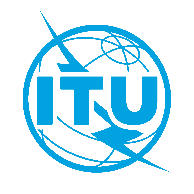 International telecommunication unionTelecommunication Standardization BureauInternational telecommunication unionTelecommunication Standardization BureauGeneva, 9 April 2019Geneva, 9 April 2019Ref:TSB Circular 163SG13/TKTSB Circular 163SG13/TKTo:-	Administrations of Member States of the UnionTo:-	Administrations of Member States of the UnionTel:+41 22 730 5126+41 22 730 5126To:-	Administrations of Member States of the UnionTo:-	Administrations of Member States of the UnionFax:+41 22 730 5853+41 22 730 5853To:-	Administrations of Member States of the UnionTo:-	Administrations of Member States of the UnionE-mail:tsbsg13@itu.int tsbsg13@itu.int Copy to:-	ITU-T Sector Members;-	Associates of ITU-T Study Group 13; -	ITU Academia;-	The Chairman and Vice-Chairmen of ITU-T Study Group 13;-	The Director of the Telecommunication Development Bureau;-	The Director of the Radiocommunication BureauCopy to:-	ITU-T Sector Members;-	Associates of ITU-T Study Group 13; -	ITU Academia;-	The Chairman and Vice-Chairmen of ITU-T Study Group 13;-	The Director of the Telecommunication Development Bureau;-	The Director of the Radiocommunication BureauSubject:Approval of new Recommendation ITU-T Y.2774 "Functional requirements of deep packet inspection for future networks "Approval of new Recommendation ITU-T Y.2774 "Functional requirements of deep packet inspection for future networks "Approval of new Recommendation ITU-T Y.2774 "Functional requirements of deep packet inspection for future networks "Approval of new Recommendation ITU-T Y.2774 "Functional requirements of deep packet inspection for future networks "